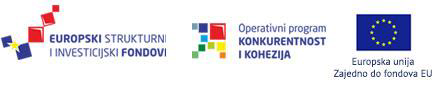 Ovaj poziv se financira iz Europskog fonda za regionalni razvojTemeljem članka 4.2. Priloga 4. Pravila o provedbi postupaka nabava za neobveznike Zakona o javnoj nabavi, sklopu projekta financiranog iz poziva na dostavu projektnih prijedloga „,Poboljšanje konkurentnosti i učinkovitosti MSP-a kroz informacijske i komunikacijske tehnologije (IKT) - 2 KK.03.2.1.19“, naručitelj CLINRES FARMACIJA d.o.o. za trgovinu i usluge, objavljujePOZIV NA DOSTAVU PONUDABroj nabave:Roba 01-2020Naziv nabave:Nabava softvera za obradu i pohranu podataka kliničkih ispitivanja OPĆI PODACI1.1. Podaci o Naručitelju (NOJN):Naziv naručitelja: CLINRES FARMACIJA d.o.o. Sjedište Naručitelja: Srebrnjak 61, 10000 ZagrebOIB: 84237953222Kontakt osoba naručitelja: Denis SkokoTelefon: +385 23 96 900Telefaks: +385 1 46 49 481Elektronička pošta: finance@clinres-farmacija.hr 1.2. Popis gospodarskih subjekata s kojima je Naručitelj u sukobu interesa - PROCLINICA d.o.o., Horvaćanska cesta 45, 10000 Zagreb- MENEGHETTI d.o.o., Stancija Menegeti 1, 52211 Bale- INTEGER SAVJETOVANJE j.d.o.o., Bužanova 12 b, 10000 ZagrebNaručitelj je za provedbu ovog postupka nabave ugovorio gospodarski subjekt INTEGER SAVJETOVANJE j.d.o.o., sa sjedištem u Zagrebu, koje neće sudjelovati u ovom postupku nabave kao ponuditelj ni podizvoditelj, odnosno s navedenim društvom nije dozvoljeno sklapati ugovor po ovom postupku nabave. Navedeni subjekt je izradio dokumentaciju o nabavi i projektni zadatak te će sudjelovati u postupku pregleda i ocjene ponuda. PODACI O PREDMETU NABAVE Predmet nabavePredmet nabave je nabava softvera za obradu i pohranu podataka kliničkih ispitivanja u svrhu povećanja konkurentnosti i učinkovitosti poslovanja poduzeća CLINRES FARMACIJA d.o.o. koje se nabavljaju sukladno Projektnom zadatku (Prilog II) i Troškovniku (Prilog III Poziva na dostavu ponuda) koji je prilog ove dokumentacije. Predmet nabave nije podijeljen u grupe te ponuditelji trebaju ponuditi cjelokupni predmet nabave kako je opisan u Projektnom zadatku.Tehničke specifikacije/ opis poslovaDetaljne tehničke specifikacije/opis poslova predmeta nabave sadržane su u Prilogu II - Projektni zadatak ovog Poziva na dostavu ponuda. Svi tipovi, proizvođači, standardi i norme koji su navedeni u tehničkim specifikacijama smatraju se ili jednakovrijednim.Opis i oznaka grupa predmeta nabave:Predmet nabave nije podijeljen grupe.Količina predmeta nabaveKoličina predmeta nabave je definirana u Prilogu II – Projektni zadatak i Prilogu III Troškovnik, ovog Poziva na dostavu ponuda. Količina je točna.Mjesto isporuke predmeta nabave: Srebrnjak 61, 10000 Zagreb Rok isporuke predmeta nabave: Odabrani ponuditelj obvezuje se isporučiti predmete nabave u maksimalnom roku do 30.06.2020 od dana potpisa ugovora o nabavi. U slučaju kašnjenja ili neurednog ispunjenja obveze, Naručitelj je ovlašten na naplatu ugovorne kazne. Kod nastupa okolnosti na koje dobavljač ne može utjecati, a kupcu su prihvatljivi postoji mogućnost potpisivanja aneksa Ugovora.PONUDASadržaj ponude: Ponuditelj prilikom dostave ponude dostavlja sljedeću dokumentaciju:popunjeni ponudbeni list (Prilog I Poziva na dostavu ponuda)popunjen Troškovnik (Prilog III Poziva na dostavu ponuda)Cijena ponudeCijena ponude izražava se u hrvatskim kunama (HRK) ili bilo kojoj svjetskoj valuti. U slučaju nuđenja cijene u valuti koja nije HRK, radi usporedivosti ponuda, cijena ponude preračunava se u kune (HRK) prema srednjem tečaju Hrvatske narodne banke (HNB) računajući na zadnji dan roka za dostavu ponude.Cijena ponude je nepromjenjiva tijekom trajanja ugovora o nabavi. U cijenu ponude sa porezom na dodanu vrijednost moraju biti uračunati svi troškovi i popusti.Naručitelj će u postupku usporedbe i ocjenjivanja ponuda uspoređivati ukupnu cijenu ponude bez PDV-a. Izgled ponudePri izradi ponude ponuditelj se mora pridržavati zahtjeva i uvjeta iz Poziva na dostavu ponuda te ne smije mijenjati i nadopunjavati tekst Priloga koji su sastavni dio Poziva na dostavu ponude. Sve troškove izrade ponude snose ponuditelji. Ponuditelji nemaju pravo na bilo kakvu nadoknadu troškova izrade ponude.NAČIN DOSTAVE PONUDEPonuda sa svim pripadajućim prilozima iz točke 3.1 ovog Poziva na dostavu ponuda dostavlja se isključivo elektroničkim putem na e-mail adresu: finance@clinres-farmacija.hr    s naslovom (subjectom) e-mail poruke: „Ponuda za nabavu softvera za obradu i pohranu podataka kliničkih ispitivanja – ne otvaraj prije službenog otvaranja ponuda“.Odredbe o dostavi ponudePonuditelj može do isteka roka za dostavu ponuda dostaviti izmjenu i/ili dopunu ponude. Izmjena i/ili dopuna ponude dostavlja se na isti način kao i osnovna ponuda s obveznom naznakom da se radi o izmjeni i/ili dopuni ponude. U tom se slučaju ponude otvaraju obrnutim redoslijedom zaprimanja, a vremenom zaprimanja smatra se dostava posljednje verzije izmjene ponude.Ponuditelj može do isteka roka za dostavu ponude pisanom izjavom odustati od svoje dostavljene ponude. Pisana izjava se dostavlja na isti način kao i ponuda s obveznom naznakom da se radi o odustajanju od ponude. DATUM, VRIJEME I MJESTO DOSTAVE PONUDEPonuda mora biti zaprimljena od strane Naručitelja, na adresi iz točke 4. ove Dokumentacije, najkasnije do 01.06. 2020. godine u 13:00 sati prema lokalnom vremenu.KRITERIJ ZA ODABIR PONUDE Kriterij za odabir ponude je najniža cijena.JEZIK I PISMO PONUDEPonuda mora biti izrađena na hrvatskom jeziku i latiničnom pismu. U slučaju dostave nekog od dokumenata na drugom jeziku, isti dokument mora biti dostavljen uz priloženi prijevod na hrvatski jezik.ROK VALJANOSTI PONUDEPonuda mora biti valjana najmanje 30 dana od krajnjeg roka za dostavu ponuda. 9. Rok, način i uvjeti plaćanja:Uvjete i rokove plaćanja Naručitelj i odabrani ponuditelj će utvrditi ugovorom o nabavi za predmet nabave, sukladno uvjetima iz ovog Poziva na dostavu ponuda.U Zagrebu, 22 svibnja 2020. godine	OSOBA OVLAŠTENA ZA ZASTUPANJE NARUČITELJA/NOJN:Romana Kajfež, direktorica